МУ УПРАВЛЕНИЕ ОБРАЗОВАНИЯ АДМИНИСТРАЦИИКРАСНОЯРУЖСКОГО РАЙОНАПРИКАЗОт «23» октября  2014 г.                                                                              № 541Об итогах проведения районного семинара «Развитие универсальных действий на уроках в начальной школе»      В соответствии с планом работы МУ «Управление образования администрации Краснояружского района» на 2014 год, с целью повышения профессиональной компетентности учителей начальных классов, распространения опыта работы по введению ФГОС в начальной школе 9 октября на базе МОУ «Краснояружская СОШ №2» состоялся семинар по проблеме «Развитие универсальных учебных действий на уроках в начальной школе.     В теоретической части семинара были рассмотрены технологии способствующие формированию универсальных учебных действий у учащихся начальной школы.    В практической части семинара были представлены открытые уроки и мастер-классы, где были представлены приемы и методы способствующие достижению поставленных целей.    В заключительной части семинара участники семинара проанализировали уроки, обменялись опытом по проблеме семинара.    На основании вышеизложенногоп р и к а з ы в а ю:Отметить положительный опыт работы МОУ «Краснояружская СОШ №2» по формированию у учащихся универсальных учебных действий.Учителям начальных классов образовательных учреждений района использовать в учебно-воспитательной деятельности положительный опыт МОУ «Краснояружская СОШ №2» по развитию универсальных учебных действий у учащихся начальной школы.Директору МОУ «Краснояружская СОШ №2» (Руденко С.А.):Рекомендовать учесть результаты районного семинара при распределении стимулирующей части фонда оплаты труда педагогов школы, принявших участие в семинаре.Осуществлять сетевую методическую поддержку школам реализующим ФГОС НОО.На сайте образовательного учреждения разместить материалы:мастер-класса Доценко С.И., учителя МОУ «Илек-Пеньковская СОШ») как средство развития творческих способностей младших школьников;выступление из опыта работы учителя МОУ «Краснояружская СОШ №2» Анисенкой Т.Н. «Развитие критического мышления школьников на уроках различной предметной направленности»;конспект урока русского языка во 2 классе Макарчук Н.В., учителя МОУ «Краснояружская СОШ №2».       4. Контроль за исполнением данного приказа возложить на директора ЦМиСО Мельникову И.А.Начальник МУ «Управление образования администрации Краснояружского района»                                                             Е.Головенко     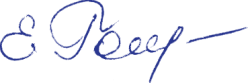 